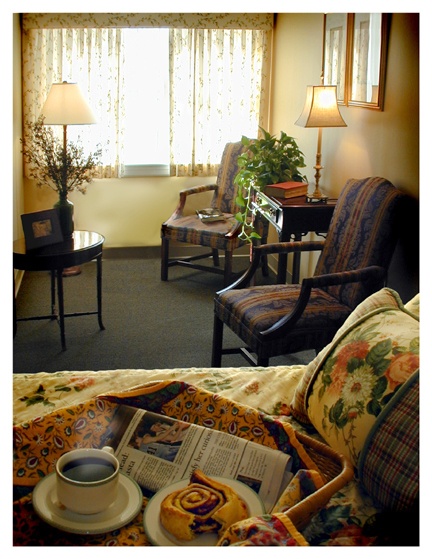 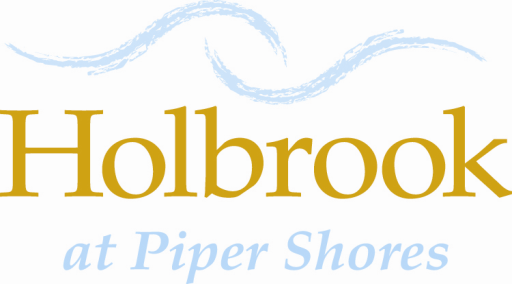 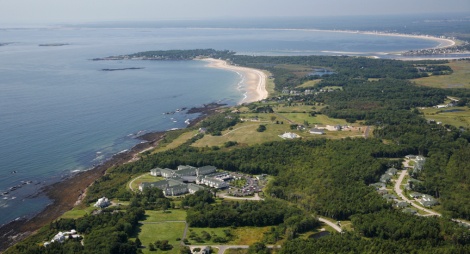 SUNDAYMONDAYTUESDAYWEDNESDAYTHURSDAYFRIDAYSATURDAY110:00AMSunday Catholic Church Service2:00PMCard Game3:30PMJazz Music with Ocean Sol211:30AM Exercise1:30PMKnitting Group2:00PMAL Book Club3:30PMHarp Concert:“Judy Saiki”310:00AM (HC)A Service of Hymns & Prayers11:30AMSit & Fit2:00PMAfternoon Social 3:30PMArt Class  49:30AM (HC)Morning Prayer1:00PMBus Outing:Sunflower Farm Creamery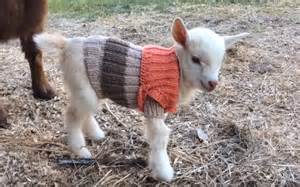 510:00AM (HC)Ascension Day Mass11:30AMExercise2:00PM (HC)On the Road with Gabby & Paula4:00PM (IL)Cinco De Mayo Celebration		610:00AMCurrent events2:00PMCrossword Puzzle3:30PM Country Music with Glen Bryant7              10:00AM (HC)Current Events10:30AM (HC)Bingo2:00PMIndividual Visits3:30PMUNO Card Game8                  10:00AMSunday Catholic Church Service10:30AM (AL)Violin Music with Andy Happel 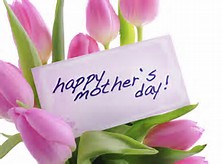                    911:30AMExercise1:30PMKnitting Group2:00PMAL Book Club3:30PMFolk Music with Sharon Wright1010:00AM (HC)A Service of Hymns & Prayers11:30AMSit & Fit2:00PMAfternoon Social 3:30PM Art Class11   10:00AMCurrent Events1:00PMBus outing:Bowdoin College Art Museum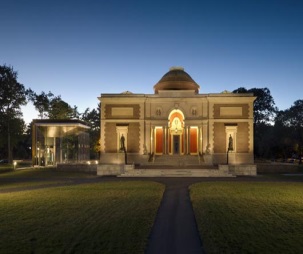 12               10:00AM (HC)Spring Olympics10:45AMSit and Fit2:00PMOn the Road with Gabby & Paula4:00PM Zumba13                   9:30AMDaily Horoscope10:00AM (HC)Art Class with Heidi2:00PMCrossword Puzzle 3:30PMHumor Group14                   10:00AM Bingo2:00PMIndividual Visits3:30PM Piano Music with David Stone         15    10:00AMSunday Catholic Church Service10:30AMCity Theater:Murder at the Howard Johnson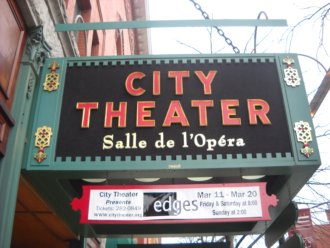 3:30PMSt. Albans Church service16            11:30AMExercise1:30PMKnitting Group2:00PM AL Book Club3:30PM (HC)On the Road with Gabby & Paula                   1710:00AM (HC)A Service of Hymns & Prayers11:30AMSit & Fit2:00PMAfternoon Social 3:30PM Art Class                     189:30AM (HC)Morning Prayer1:00PM Bus Outing:Countryside Tour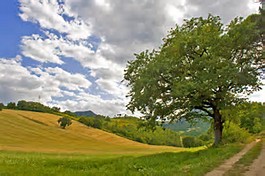 1910:00AMCurrent Events & Morning Trivia11:30AMExercise2:30PMPiper ShoresChef Cook Off2010:00AM Bingo2:00PM Individual Visits3:30PMGuitar music with Chris Heard21                10:00AM Bingo2:00PMIndividual Visits3:00PM  Movie Presentation:Roman Holiday Gregory Peck & Audrey Hepburn2210:00AMSunday Catholic Church Service11:30AM2:00PM Card Game3:30PMMovie Presentation:Shirley Temple“Curley Top”23                   10:00AMArt Class with Heidi2:00PM Individual Visits3:30PM Root Beer Floats            24      10:00AM (HC)A Service of Hymns & Prayers11:30AMSit & Fit2:00PMAfternoon Social 3:30PM (HC)Guitar Music with Ben KilCollins                      251:00PMBus outing:Old Orchard Beach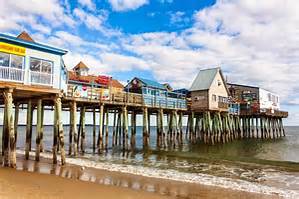 2611:30AMExercise2:00PM (HC)Humor Group4:00PM Zumba                    27 10:00AM  Current Events10:30AMBingo2:00PM Individual Visits3:30PM Sing- A- Long with Flash Allen2810:00AM (HC)Bingo2:00PMIndividual Visits3:30PM (HC)Piano Music withMichael Bealing29           10:00AM (HC) Sunday Catholic Church Service2:00PMCard Game3:30PM (HC)Jazz Piano Music with Bess3010:00AMCurrent Events10:30AM Jazz music with Pete, Per & Idgy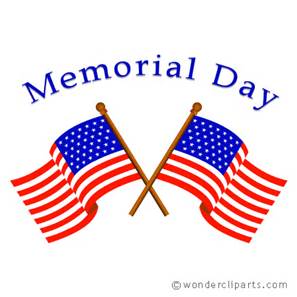 3110:00AM (HC)A Service of hymns and Prayers11:30AMSit & Fit2:00PMAfternoon Social 3:30PMArt ClassABBREVIATION LEGENDHC = Health CenterAL = Assisted LivingIL =Independent Living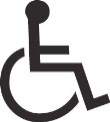 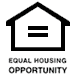 All events listed on this calendar take place in the Health Center Activity Room, unless otherwise specified. PleaseSee the Abbreviation Legend for a list of alternate locations.